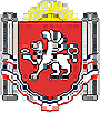 РЕСПУБЛИКА КРЫМРАЗДОЛЬНЕНСКИЙ РАЙОНЗИМИНСКИЙ  СЕЛЬСКИЙ  СОВЕТ36-е заседание  1 созываРЕШЕНИЕ №    211-01/16от  19 декабря   2016гс.ЗиминоОб утверждении проектно-сметной документации на объект капитального строительства «Капитальный ремонт водовода села Зимино Раздольненского района Республики Крым», «Капитальный ремонт водовода в селе  Красноармейское  Раздольненского  района Республики Крым»В соответствии с Федеральным законом от 06.10.2003года № 131-ФЗ «Об общих принципах организации местного самоуправления в Российской Федерации», Законом Республики Крым от 21.08.2014года № 54-ЗРК «Об основах местного самоуправления в Республике Крым», руководствуясь Постановлением Правительства РФ от 18.05.2009года № 427 «О порядке проведения проверки достоверности определения сметной стоимости объектов капитального строительства, строительство которых финансируется с привлечением средств  федерального бюджета», постановлением Совета министров Республики Крым № 4 от 19.01.2016 года «Об утверждении Положения о прядке проведения проверки достоверности определения сметной стоимости объектов капитального строительства, строительство которых  финансируется с привлечением средств бюджета Республики  Крым», постановлением Администрации Раздольненского района № 81 от 17.02.2016года «Об утверждении Положения о порядке проведения проверки достоверности определения сметной стоимости объектов капитального строительства, строительство которых финансируется с привлечением средств бюджета муниципального образования Раздольненский район», Уставом муниципального образования Зиминское сельское поселение Раздольненского района Республики Крым, рассмотрев проектно-сметную документацию на объект капитального строительства «Капитальный ремонт  сетей водоснабжения села Зимино Раздольненского района Республики Крым», «Капитальный ремонт  сетей водоснабжения в селе Красноармейское Раздольненского района Республики Крым» положительное заключение государственной экспертизы от 01.09.2016года  № 91-1-6-1056-16 , № 91-1-6-1055-16,  выполненной Государственным автономным учреждением Республики Крым «Государственная строительная экспертиза»,Зиминский сельский совет  РЕШИЛ:1.Утвердить проектно-сметную документацию на объект капитального строительства «Капитальный ремонт  водовода села Зимино Раздольненского района Республики Крым»  .  2. Утвердить проектно-сметную документацию на объект капитального строительства «Капитальный ремонт водовода в селе Красноармейское Раздольненского района Республики Крым»   3.Утвердить сводный сметный расчет стоимости объекта капитального строительства «Капитальный ремонт  водовода села Зимино Раздольненского района Республики Крым»     в сумме  33628,56   тыс. руб (  тридцать три миллиона шестьсот двадцать восемь  тысяч  пятьсот  шестьдесят   рублей), в т.ч. СМР-   31226,59 тыс.руб, оборудование- 1609,54 тыс.руб., прочие затраты  792,44 тыс.руб,  в том числе НДС 18%-   5129,78 тыс.руб.4. Утвердить сводный сметный расчет стоимости объекта капитального строительства «Капитальный ремонт сетей водоснабжения в селе Красноармейское Раздольненского района Республики Крым»     в сумме      15973,22 тыс.руб  ( пятнадцать миллионов девятьсот семьдесят три тысячи     двести двадцать рублей), в т.ч. СМР-   13350,15  тыс.руб, оборудование 2234,32тыс.руб, прочие затраты  388,75  тыс.руб,  в том числе НДС 18%-  2436,59 тыс.руб.5.Настоящее решение обнародовать путем размещения на информационном стенде Зиминского сельского совета в с.Зимино, ул.Гагарина, 33.6. Решение вступает в силу со дня его  подписания и  обнародования.И.о.председателя Зиминскогосельского совета:                                                              Б.М.Андрейчук